Historic Fincastle, Inc.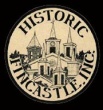 2017 Members & Friends Annual Membership DriveName(s):___________________________________________________________Address:___________________________________________________________ ____________________________________________________________________________________________________________________________________Phone/Cell #:_____________________________ Only complete this section if your email has changed or if you are a new member, or if you are not currently receiving HFI emails.  Check Here if NO CHANGE________.Email: ___________________@_________________________________Email #2: ________________@_________________________________ _______________________________________The Annual Membership Drive of Historic Fincastle, Inc. will help fund programs, events and activities that fulfill the mission and goals of the organization.  2017 Projects-5th Grade Elementary Town Tour Project, launch Archives Document Collection online, Town Audio Tour and signage, re-print Town Tour Guide, James Matten Early Cabin siding maintenance, 2017 HHT&M, and high school HFI Scholarship Program._____ Member (Individual) - $ 25 		_____ Patron: $ 200 - $499_____ Member (Family) - $ 35 			_____ Sponsor: $ 500 and up_____ Friend: $36 - $199				_____ Member (Student) - $ 10	_____ Lifetime: $ 1000 + (Current Lifetime members do not need to return this form) HFI is a 501 (c) (3) non-profit organization and all contributions including memberships are tax-deductible.Please make checks payable toHistoric Fincastle, Inc.         HFI --- Since 1968 --- Thank you for your support!